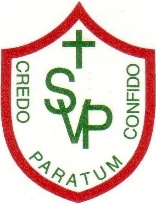 Request for Authorised AbsenceThe Governing Body of St Vincent de Paul Catholic Primary School will not consider an authorised absence unless the circumstances are exceptional. The Governing Body will make a decision on each request on each individual basis. An accompanying letter must be provided clearly stating the reasons for the request.If children are taken out of school during term time then by signing below, parents accept shared responsibility if their child(ren) does not achieve their annual targets.Child (ren)'s Name :	Year:Reason for absence:The absence will be for	days Please provide dates of absenceSigned	_	__	__	__ (Parent/Guardian)TAKING YOUR CHILD OUT OF SCHOOL WITHOUT THE SCHOOL'S AUTHORISATION MAY RESULT   IN THE LOCAL AUTHORITY   ISSUING A FIXED PENALTY NOTICE TO EACH PARENT/CARER FOR EACH CHILD FOR WHOM THE REQUEST HAS BEEN REFUSEDOffice Use onlyNumber of Days Absence to date		_	_Headteacher/Governor CommentAuthori sed By: _____	__	(Headteacher/Governor) Not Authorised By: 	_			(Headteacher/Governor)Date Received:   	